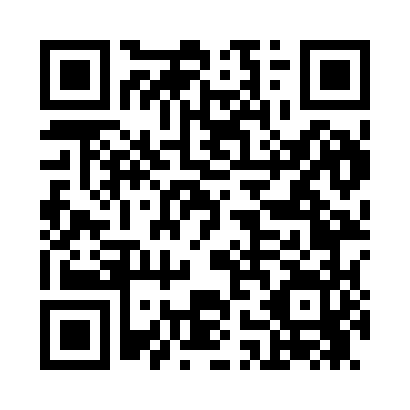 Prayer times for Altmar, Illinois, USAMon 1 Jul 2024 - Wed 31 Jul 2024High Latitude Method: Angle Based RulePrayer Calculation Method: Islamic Society of North AmericaAsar Calculation Method: ShafiPrayer times provided by https://www.salahtimes.comDateDayFajrSunriseDhuhrAsrMaghribIsha1Mon3:475:271:005:008:3210:122Tue3:485:281:005:018:3210:123Wed3:485:281:005:018:3210:114Thu3:495:291:005:018:3110:115Fri3:505:291:005:018:3110:106Sat3:515:301:005:018:3110:107Sun3:525:311:015:018:3010:098Mon3:535:311:015:018:3010:089Tue3:545:321:015:018:3010:0810Wed3:555:331:015:018:2910:0711Thu3:565:331:015:018:2910:0612Fri3:575:341:015:018:2810:0513Sat3:585:351:015:018:2810:0414Sun3:595:361:025:018:2710:0315Mon4:005:361:025:018:2610:0316Tue4:015:371:025:018:2610:0217Wed4:035:381:025:018:2510:0018Thu4:045:391:025:018:249:5919Fri4:055:401:025:008:249:5820Sat4:065:411:025:008:239:5721Sun4:085:421:025:008:229:5622Mon4:095:421:025:008:219:5523Tue4:105:431:025:008:209:5324Wed4:115:441:024:598:209:5225Thu4:135:451:024:598:199:5126Fri4:145:461:024:598:189:4927Sat4:155:471:024:598:179:4828Sun4:175:481:024:588:169:4729Mon4:185:491:024:588:159:4530Tue4:195:501:024:588:149:4431Wed4:215:511:024:578:139:42